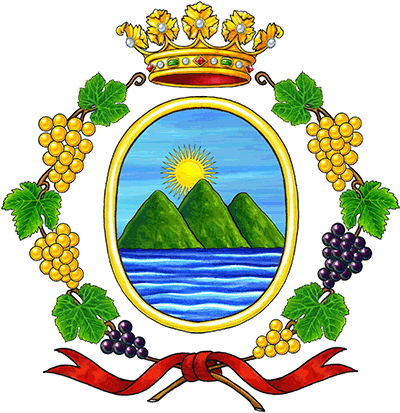 Comune di RiomaggioreRegistro accesso atti 2023 - 2° semestreTIPOLOGIADocumentaleCivicoGeneralizzatoPROTOCOLLO DATA RICEZIONEOGGETTOESITOPROTOCOLLO DATA RISPOSTA19758 del 11.07.23Pratiche ediliziePositivoProt. n. 9841 del 13.07.2319927 del 17.07.23Pratiche ediliziePositivoProt. n. 13643 del 16.10.23110031 del 19.07.23Pratiche edilizie 110054 del 19.07.23Pratiche ediliziePositivoProt. n. 11673 del 29.08.23110635 del 31.07.23Pratiche ediliziePositivoProt. n. 10684 del 01.08.23110784 del 03.08.23Pratiche ediliziePositivoProt. n. 10911 del 07.08.23110803 del 04.08.23Pratiche edilizie – LL.PP.110955 del 08.08.23Pratiche ediliziePositivo Prot. n. 11489 del 24.08.23111053 del 10.08.23Pratiche ediliziePositivo Prot. n. 13644 del 16.10.23111083 del 11.08.23Pratiche ediliziePositivo Prot. n. 15931 del 05.12.23111091 del 11.08.23Pratiche ediliziePositivoVisione il 12.09.23111531 del 25.08.23Pratiche edilizie111538 del 25.08.23Pratiche ediliziePositivoProt. n. 13086 del 05.10.23111559 del 25.08.23Pratiche edilizie111730 del 30.08.23Pratiche ediliziePositivoProt. n. 13407 del 11.10.23111902 del 04.09.23Pratiche ediliziePositivoVisione il 06.09.23112017 del 07.09.23Pratiche ediliziePositivoProt. n. 12461 del 19.09.23112395 del 18.09.23Parere ARPALPositivoRilascio copia atti il 20.09.23112436 del 19.09.23Pratiche edilizie112493 del 20.09.23Pratiche edilizie112730 del 26.09.23Pratiche ediliziePositivoVisione il 05.10323113041 del 04.10.23Pratiche ediliziePositivoVisione il 05.12.23113226 del 09.10.23Imposta di soggiornoPositivoProt. n. 14985 del 14.11.23113338 del 10.10.23SUAPPositivoProt. n. 13503 del 12.10.23113388 del 11.10.23Pratiche edilizie113390 del 11.10.23Pratiche edilizie113560 del 14.10.23Pratiche ediliziePositivoVisione il 18.12.23113563 del 14.10.23Pratiche ediliziePositivo Visione il 18.12.23113830 del 20.10.23Pratiche edilizie114048 del 26.10.23Pratiche ediliziePositivoVisione il 17.11.23114050 del 26.10.23Pratiche ediliziePositivo Visione il 17.11.23114089 del 26.10.23Pratiche edilizie114283 del 31.10.23Pratiche edilizie114742 del 09.11.23Pratiche ediliziePositivoVisione il 06.12.23115033 del 15.11.23Pratiche ediliziePositivoProt. n. 16631 del 21.12.23115124 del 16.11.23Pratiche edilizie115341 del 22.11.23Pratiche edilizie 115359 del 22.11.23Pratiche ediliziePositivoProt. n. 16880 del 29.12.23115492 del 24.11.23Pratiche ediliziePositivoProt. n. 15841 del 02.12.23115587 del 27.11.23Pratiche ediliziePositivoVisione il 18.12.23115688 del 29.11.23Pratiche edilizie115732 del 30.11.23Pratiche edilizie115774 del 30.11.23Pratiche ediliziePositivoVisione il 19.12.23115775 del 30.11.23Pratiche ediliziePositivoProt. n. 15792 del 01.12.23115791 del 01.12.23Pratiche ediliziePositivoProt. n. 16146 del 11.12.23115875 del 04.12.23Pratiche edilizie116112 del 09.12.23Imposta di soggiornoPositivoProt. n. 16585 del 20.12.23116184 del 12.12.23Pratiche edilizie116566 del 19.12.23Pratiche edilizie116650 del 21.12.23Pratiche edilizie116898 del 30.12.23Pratiche edilizie